  THE NAME OF ALLAH FORMED BY THE PITH OF A POMEGRANATE 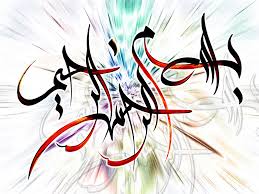 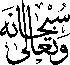 The Exclusive Islamic Miracle Photographs of Dr Umar Elahi AzamThursday 3rd  September 2015Manchester, UKIntroductionTwo impressions of The Name of Allah   were in the interior of one of the pomegranates  bought, amongst other fruit and vegetables, from Manchester Superstores, Stockport Road, Manchester UK on Monday 31st August.  This were the same  pomegranates  as in MRF No. 174 in the Research section of: http://dr-umar-azam-islamicmiracles.weebly.com  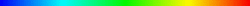 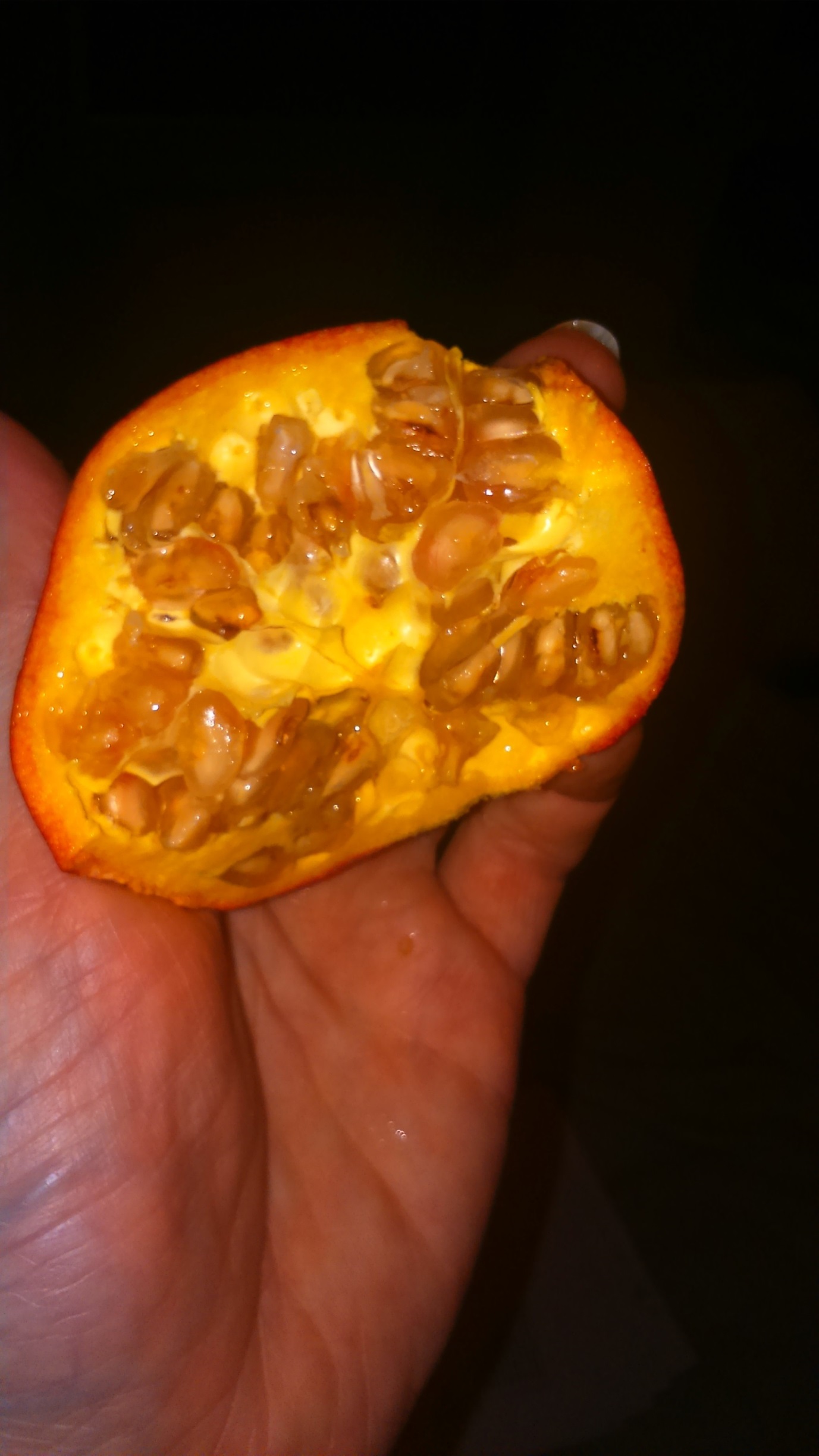 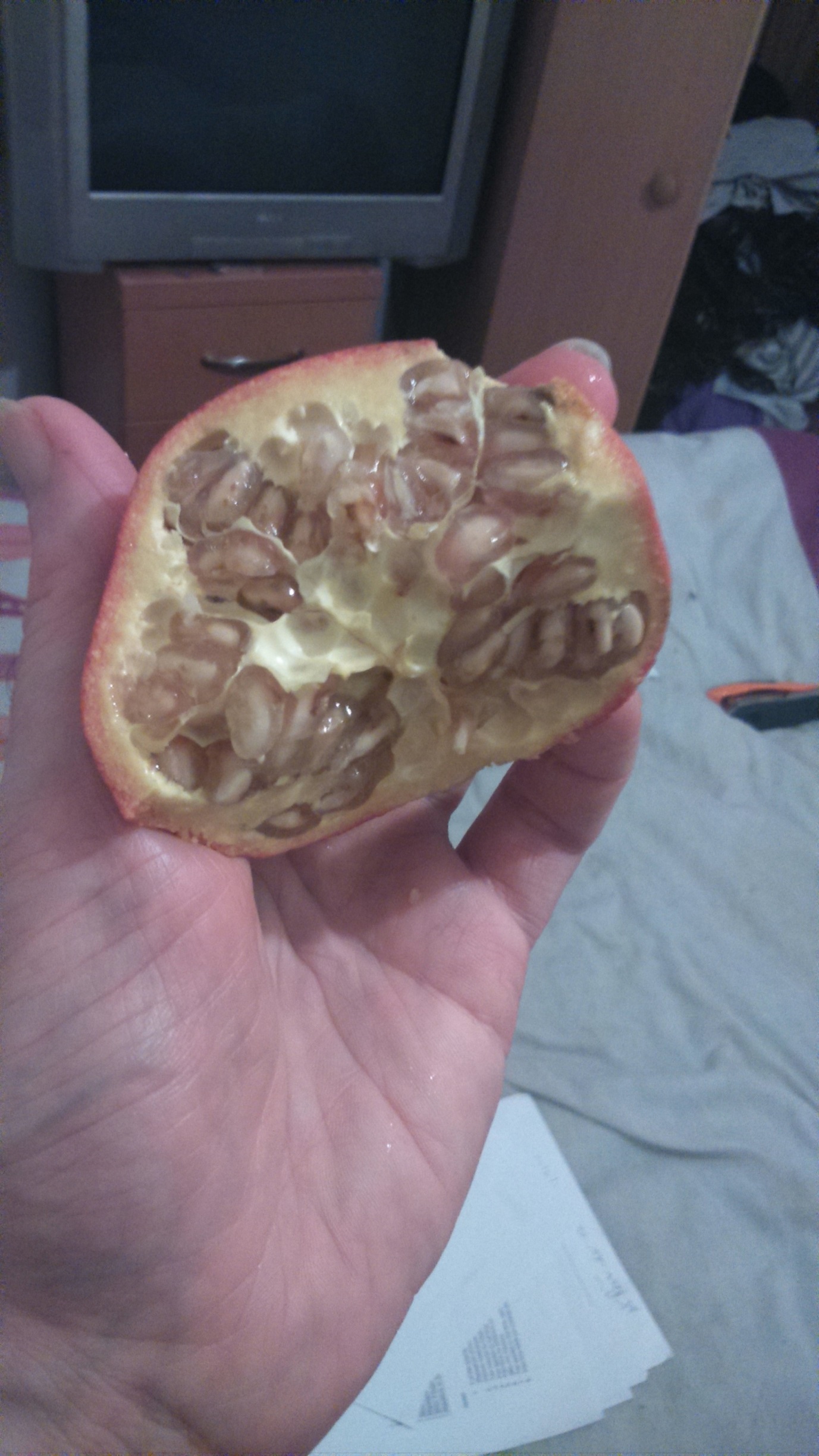 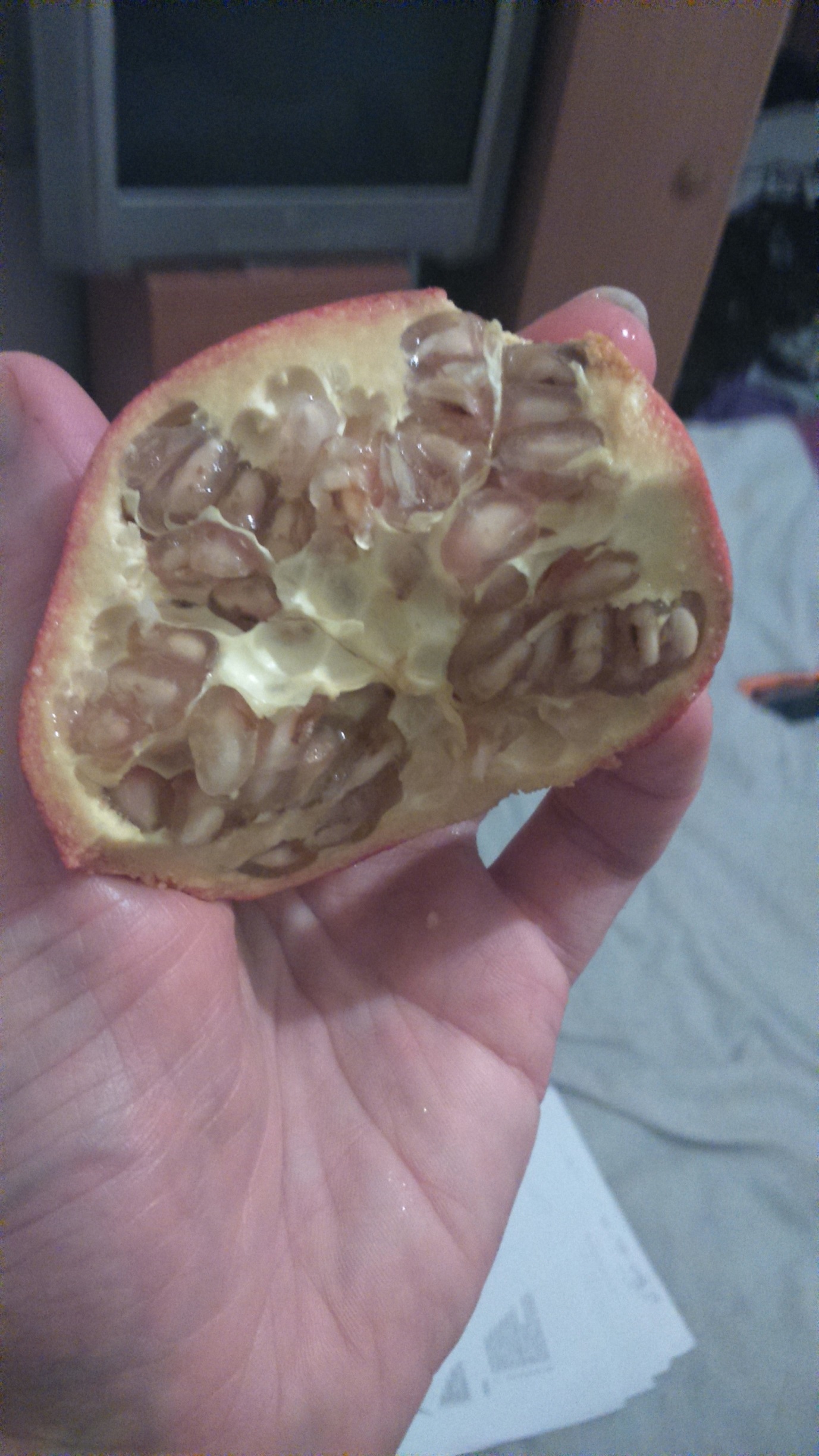 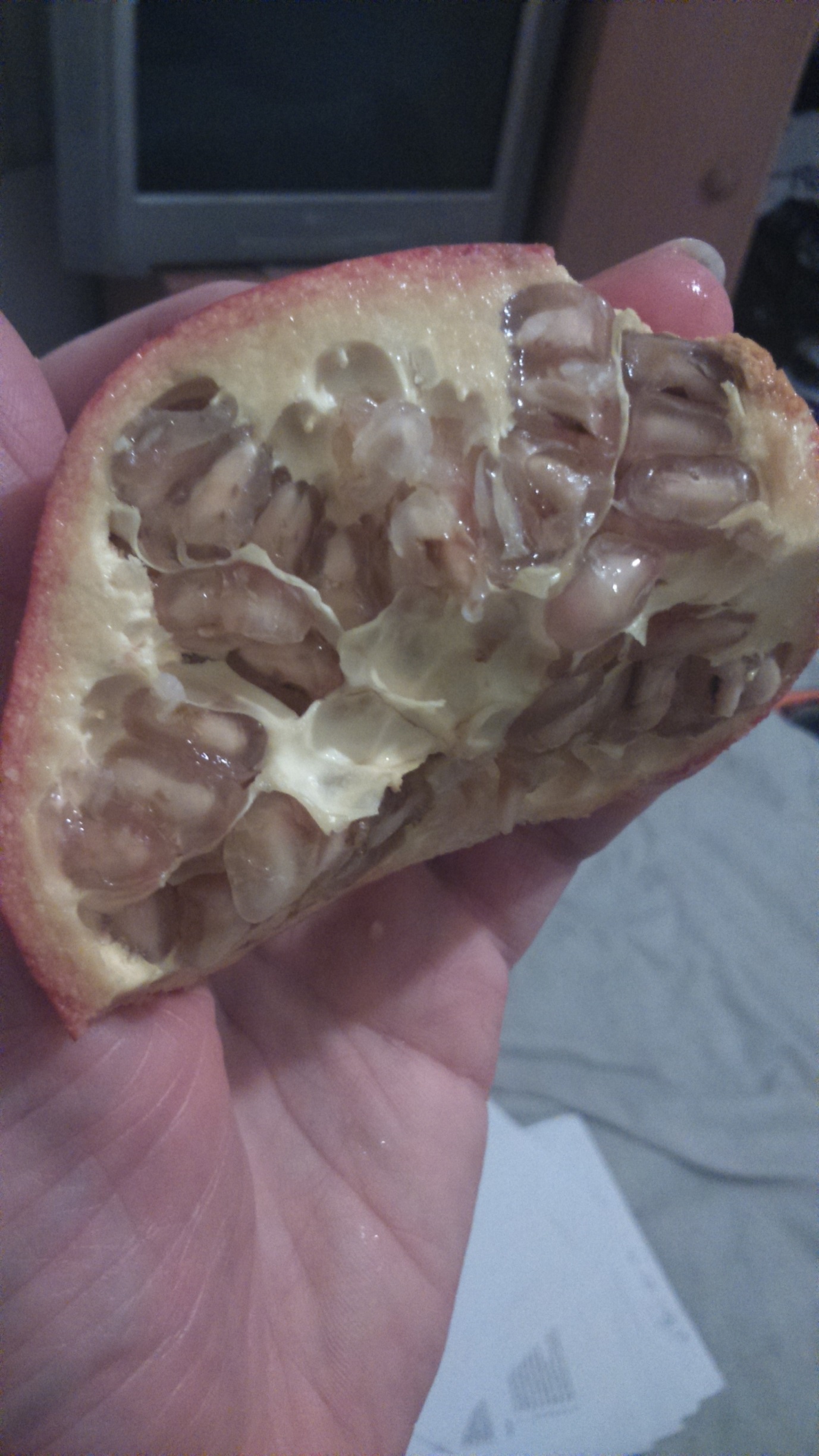 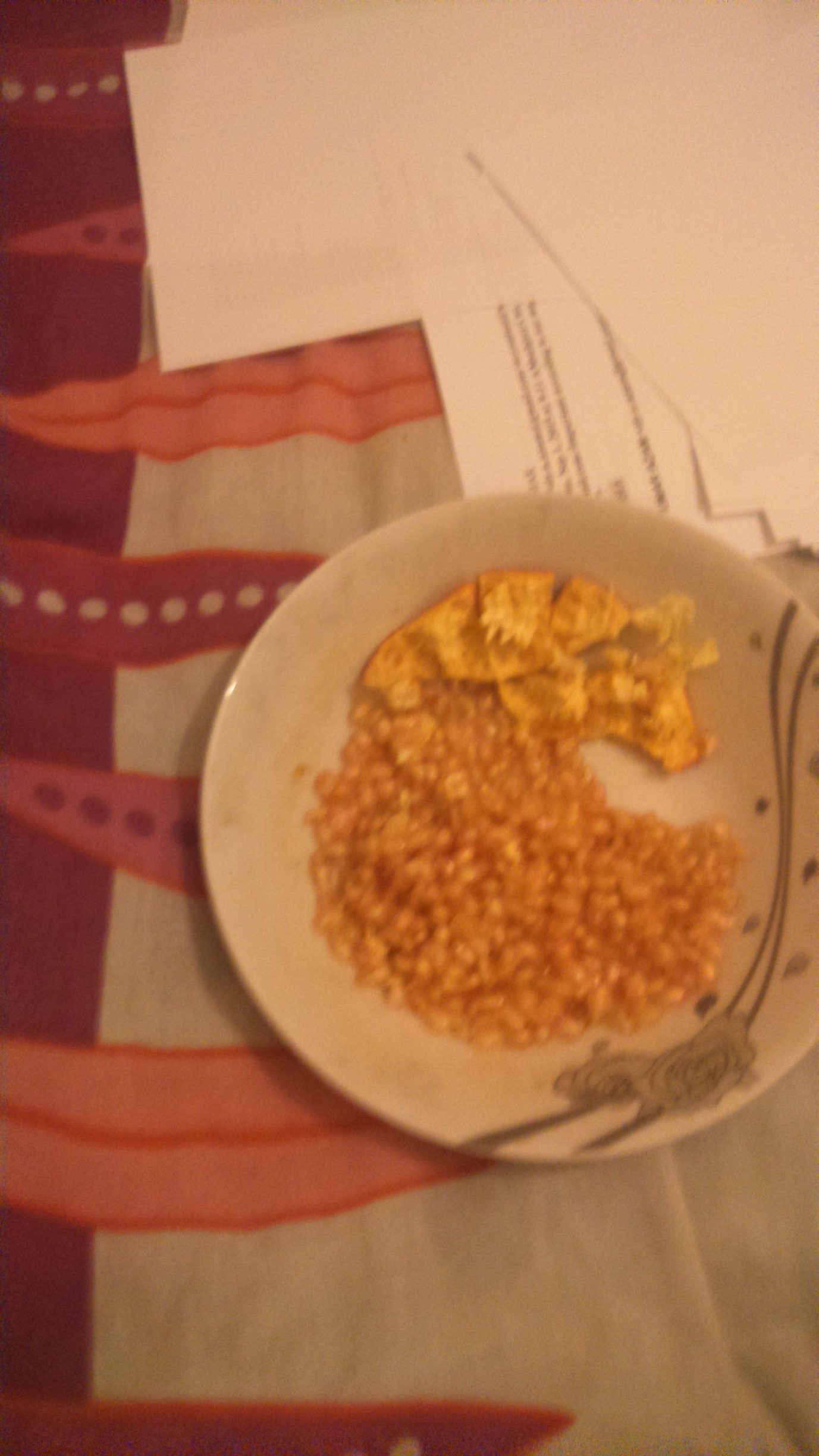 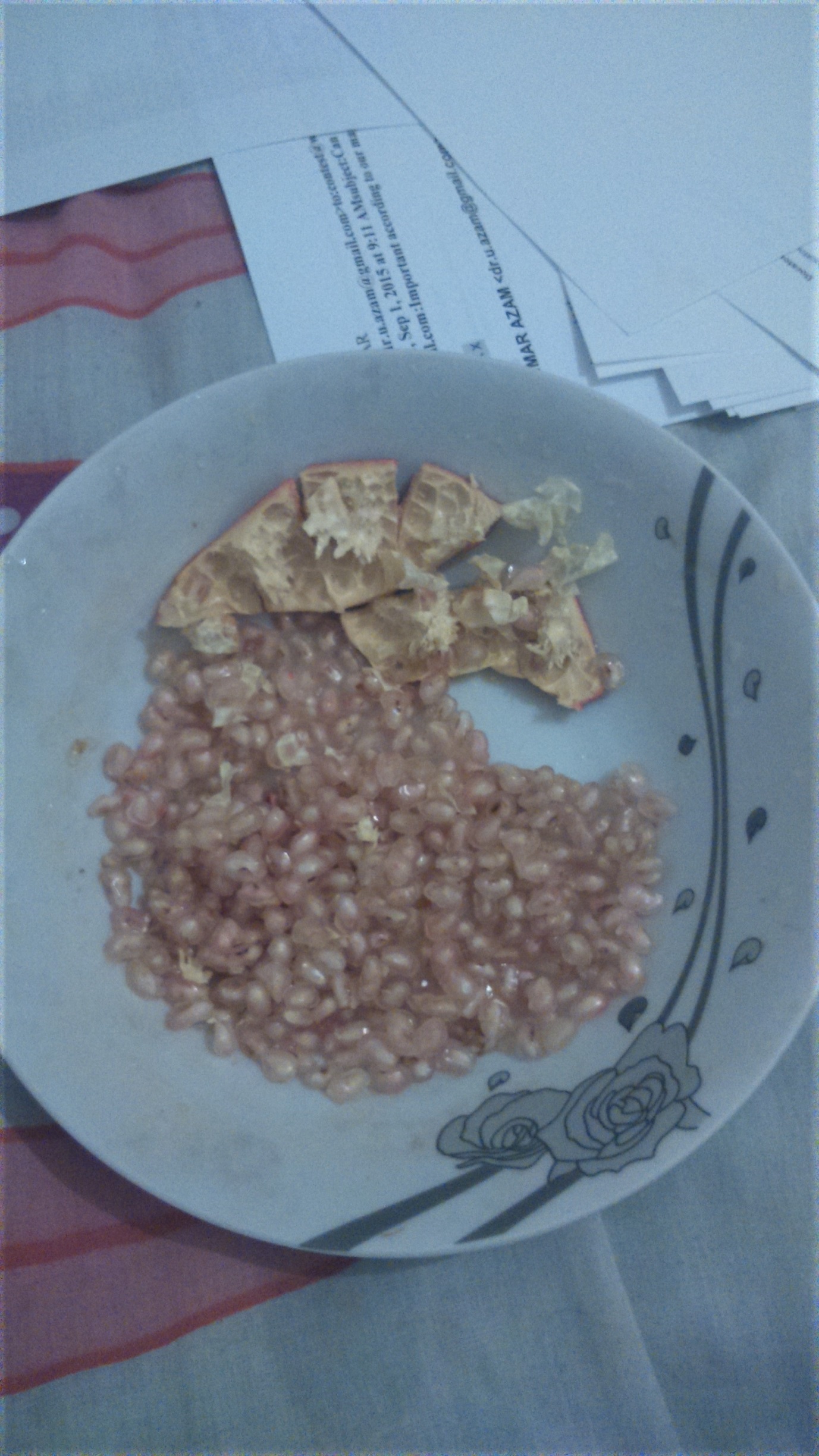 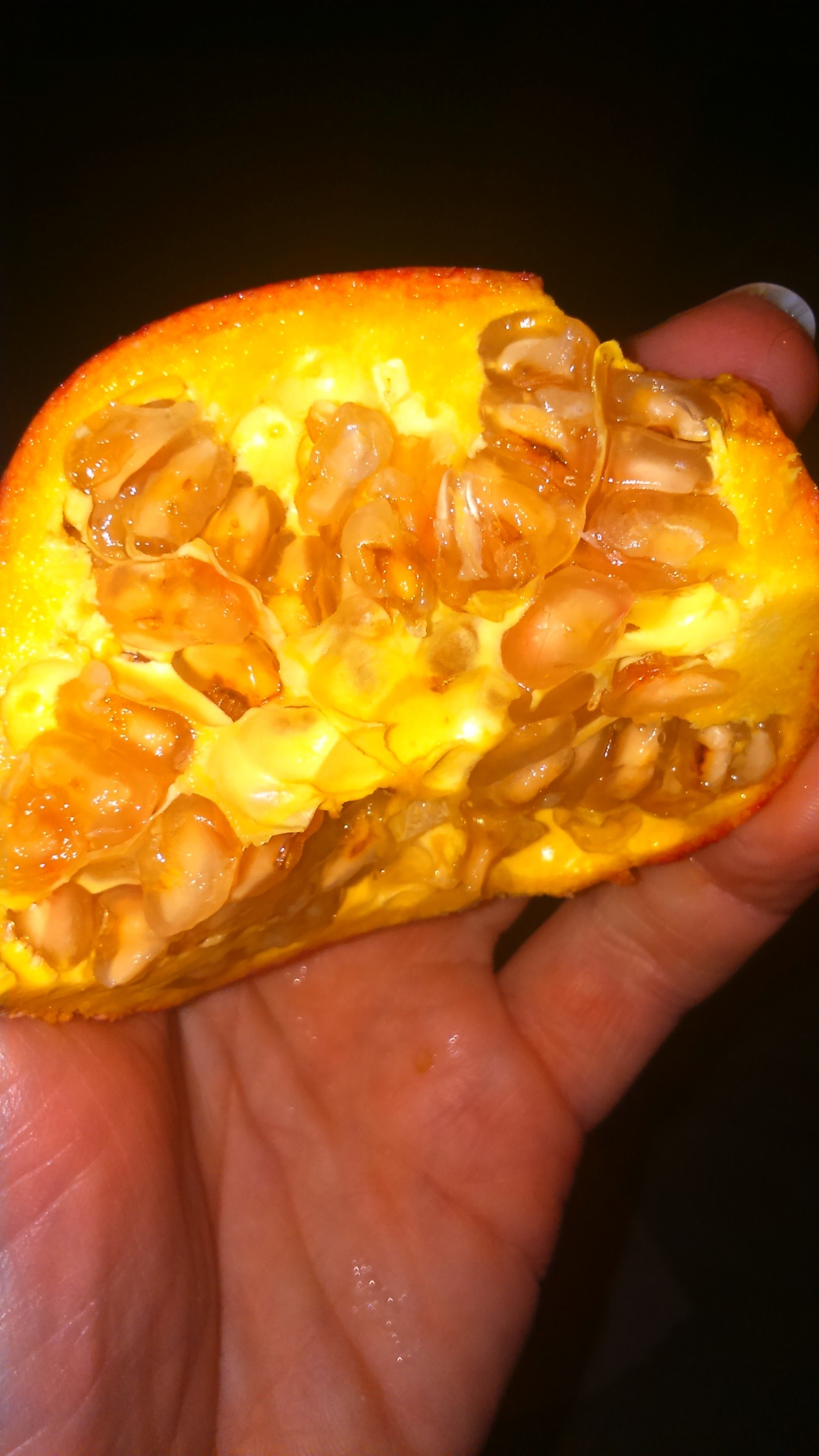 